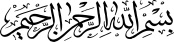 تکمیلی غیرحضوریتکمیلی غیرحضوریامتحانات پایانی -  نيمسال دوم  95 ـ  94 امتحانات پایانی -  نيمسال دوم  95 ـ  94 امتحانات پایانی -  نيمسال دوم  95 ـ  94 امتحانات پایانی -  نيمسال دوم  95 ـ  94 امتحانات پایانی -  نيمسال دوم  95 ـ  94 رشته: رشته: تفسیرتفسیر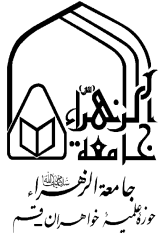 نام درس  :روش تحقیق روش تحقیق روش تحقیق روش تحقیق کد درس :کد درس :کد درس :864104086410408641040تاریخ امتحان  :29/4/9529/4/95ساعت برگزاری :1414مدت پاسخگویی :مدت پاسخگویی :مدت پاسخگویی :مدت پاسخگویی :80 دقیقهنـام نـام نام خانوادگینام خانوادگینام پدرکد تحصیلیکد تحصیلیکد تحصیلینام استان محل آزمون نام استان محل آزمون نمره برگهنمره برگهتـوجه قبل از شروع به پاسخگویی سوالات حتما مشخصات فردی، کد تحصیلی و نام محل آزمون خود را به صورت دقیق بنویسید. فقط به 10 سؤال پاسخ دهيد، در صورت پاسخ به همه سؤالات، سؤال آخر حذف شده و نمره‌ای به آن تعلق نخواهد گرفت. برای پاسخگویی به سوالات ترتیب پاسخگویی رعایت شود تا اساتید محترم زمان تصحیح، دچار مشکل نگردند. قبل از شروع به پاسخگویی سوالات حتما مشخصات فردی، کد تحصیلی و نام محل آزمون خود را به صورت دقیق بنویسید. فقط به 10 سؤال پاسخ دهيد، در صورت پاسخ به همه سؤالات، سؤال آخر حذف شده و نمره‌ای به آن تعلق نخواهد گرفت. برای پاسخگویی به سوالات ترتیب پاسخگویی رعایت شود تا اساتید محترم زمان تصحیح، دچار مشکل نگردند. قبل از شروع به پاسخگویی سوالات حتما مشخصات فردی، کد تحصیلی و نام محل آزمون خود را به صورت دقیق بنویسید. فقط به 10 سؤال پاسخ دهيد، در صورت پاسخ به همه سؤالات، سؤال آخر حذف شده و نمره‌ای به آن تعلق نخواهد گرفت. برای پاسخگویی به سوالات ترتیب پاسخگویی رعایت شود تا اساتید محترم زمان تصحیح، دچار مشکل نگردند. قبل از شروع به پاسخگویی سوالات حتما مشخصات فردی، کد تحصیلی و نام محل آزمون خود را به صورت دقیق بنویسید. فقط به 10 سؤال پاسخ دهيد، در صورت پاسخ به همه سؤالات، سؤال آخر حذف شده و نمره‌ای به آن تعلق نخواهد گرفت. برای پاسخگویی به سوالات ترتیب پاسخگویی رعایت شود تا اساتید محترم زمان تصحیح، دچار مشکل نگردند. قبل از شروع به پاسخگویی سوالات حتما مشخصات فردی، کد تحصیلی و نام محل آزمون خود را به صورت دقیق بنویسید. فقط به 10 سؤال پاسخ دهيد، در صورت پاسخ به همه سؤالات، سؤال آخر حذف شده و نمره‌ای به آن تعلق نخواهد گرفت. برای پاسخگویی به سوالات ترتیب پاسخگویی رعایت شود تا اساتید محترم زمان تصحیح، دچار مشکل نگردند. قبل از شروع به پاسخگویی سوالات حتما مشخصات فردی، کد تحصیلی و نام محل آزمون خود را به صورت دقیق بنویسید. فقط به 10 سؤال پاسخ دهيد، در صورت پاسخ به همه سؤالات، سؤال آخر حذف شده و نمره‌ای به آن تعلق نخواهد گرفت. برای پاسخگویی به سوالات ترتیب پاسخگویی رعایت شود تا اساتید محترم زمان تصحیح، دچار مشکل نگردند. قبل از شروع به پاسخگویی سوالات حتما مشخصات فردی، کد تحصیلی و نام محل آزمون خود را به صورت دقیق بنویسید. فقط به 10 سؤال پاسخ دهيد، در صورت پاسخ به همه سؤالات، سؤال آخر حذف شده و نمره‌ای به آن تعلق نخواهد گرفت. برای پاسخگویی به سوالات ترتیب پاسخگویی رعایت شود تا اساتید محترم زمان تصحیح، دچار مشکل نگردند. قبل از شروع به پاسخگویی سوالات حتما مشخصات فردی، کد تحصیلی و نام محل آزمون خود را به صورت دقیق بنویسید. فقط به 10 سؤال پاسخ دهيد، در صورت پاسخ به همه سؤالات، سؤال آخر حذف شده و نمره‌ای به آن تعلق نخواهد گرفت. برای پاسخگویی به سوالات ترتیب پاسخگویی رعایت شود تا اساتید محترم زمان تصحیح، دچار مشکل نگردند. قبل از شروع به پاسخگویی سوالات حتما مشخصات فردی، کد تحصیلی و نام محل آزمون خود را به صورت دقیق بنویسید. فقط به 10 سؤال پاسخ دهيد، در صورت پاسخ به همه سؤالات، سؤال آخر حذف شده و نمره‌ای به آن تعلق نخواهد گرفت. برای پاسخگویی به سوالات ترتیب پاسخگویی رعایت شود تا اساتید محترم زمان تصحیح، دچار مشکل نگردند. قبل از شروع به پاسخگویی سوالات حتما مشخصات فردی، کد تحصیلی و نام محل آزمون خود را به صورت دقیق بنویسید. فقط به 10 سؤال پاسخ دهيد، در صورت پاسخ به همه سؤالات، سؤال آخر حذف شده و نمره‌ای به آن تعلق نخواهد گرفت. برای پاسخگویی به سوالات ترتیب پاسخگویی رعایت شود تا اساتید محترم زمان تصحیح، دچار مشکل نگردند.ضمن تعریف تحقیق میدانی و کتابخانه‌ای، اقسام تحقیق را ذکر نمایید.سه مورد از ویژگی‌های محقق را بنویسید.چگونه می‌توانیم موضوع مناسبی را برای تحقیق انتخاب کنیم ؟(حداقل 3 مورد)سه مورد از فواید نوشتن طرح تفصیلی تحقیق را بیان کنید.ضمن توضیح شیوه مطالعه به روش دقیق‌خوانی، یک فایده برای آن ذکر کنید.مقاله را تعریف نموده و دو نوع آن را نام ببرید.آیا در تفسیرهای موضوعی می‌توانیم چند موضوع را کنار هم به پژوهش بگذاریم؟کتاب‌های مرجع را تعریف نموده، انواع کتب مرجع را با ذکر یک مثال نام ببرید.در ارتباط با مفهوم‌شناسی تحقیق، چه مواردی انجام می‌شود؟دسته‌بندی سوالات تحقیق را به صورت مختصر توضیح دهید.نحوه تبیین موضوع تحقیق را بیان نمایید.هر سؤال   5/1     نمره دارد	  (5  نمره برای   کار عملی است)       	                                                                                                                                                                                                                                                                                                                                                                                                موفق باشيد  